Erklärung der Kristallisation auf TeilchenebeneLehrerinformation:Diese Aufgabe bezieht sich auf das Lernstrukturgitter zum Lerninhalt Kochsalz, Feld 4b, für die Jahrgangsstufe 9. Die Schülerinnen und Schüler sollten zuvor einen Versuch zur Kristallisation durchgeführt haben. Das Wissen über Ionenbildung und Ionenbindung ist noch nicht notwendig.Die Aufgabe in Version 1 stellt den höchsten kognitiven Anspruch dar. Zur besseren Vergleichbarkeit der Produkte der Schülerinnen und Schüler werden jedoch auch hier die Symbole vorgegeben. Impulse zur Binnendifferenzierung / zum zieldifferenten LernenIn Version 2 wird durch die Vorgabe von Start und Ende der kognitive Anspruch reduziert. Dennoch muss sich die/der Lernende mit der Teilchenebene auseinander setzen und die Zwischenschritte korrekt einbinden. Version 3 bietet eine Aufgabe mit einer weiter entlasteten kognitiven und sprachlichen Anforderung. 
Der fachliche Anspruch bleibt gewahrt, wichtige Inhalte werden in einer sprachlich vereinfachten Form, durch eine zusätzliche Strukturierung des Ablaufs und unterstützenden Visualisierungen übermittelt. Weitere Möglichkeiten zur Differenzierung und Gestaltung von Aufgaben finden sie im Online-Auftritt zum inklusiven Fachunterricht.
Die Formulierung der einzelnen Schritte muss den Bildern zugeordnet werden. Zudem müssen die Bilder und Beschriftungen in eine chronologisch korrekte Reihenfolge gebracht werden. Hiermit wird sichergestellt, dass der richtige Vorgang (Kristallisation oder Löslichkeit) beschrieben wird. Entwicklungschancen:
Im zieldifferenten Lernen kann sowohl ein Zugang über das fachliche Lernen als auch über die Entwicklungschancen gelegt werden. In diesem Unterrichtssetting können auf der Grundlage der individuellen Lern- und Entwicklungsplanung schwerpunktmäßig folgende Entwicklungschancen zum Tragen kommen:
Version 1Erklärung der Kristallisation auf TeilchenebeneZeichne einen Comicstrip, mit dem du erklären kannst, was auf Teilchenebene beim Kristallisieren passiert. Beschreibe die einzelnen Bilder.Tipp:	Erstes Bild:	Wie stellst du dir eine Kochsalzlösung auf Teilchenebene vor? Letztes Bild:		Wie stellst du dir einen Salzkristall in einer Kochsalzlösung auf 	   Teilchenebene vor?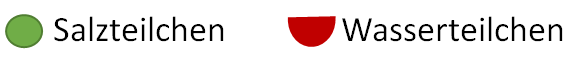 Version 2Erklärung der Kristallisation auf TeilchenebeneErkläre mithilfe eines Comicstrips, was beim Kristallisieren von Kochsalz passiert. Ergänze dazu die fehlenden Bilder. Beschreibe die einzelnen Bilder. Version 3Erklärung der Kristallisation auf TeilchenebeneErkläre mithilfe der kleinen Teilchen, was beim Kristallisieren von Kochsalz passiert. Schneide dazu die Bilder und Texte aus. Bringe die Bilder mit den dazugehörigen Texten in die richtige Reihenfolge und klebe sie in dein Heft.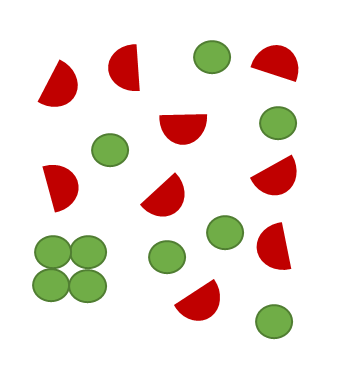 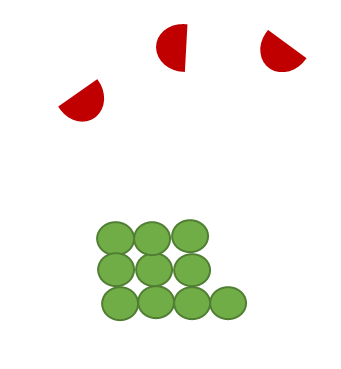 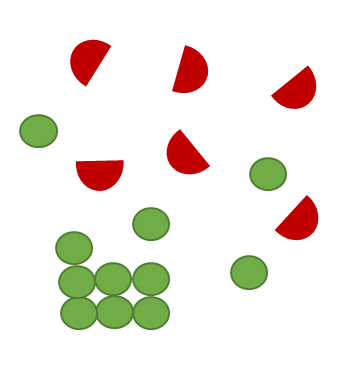 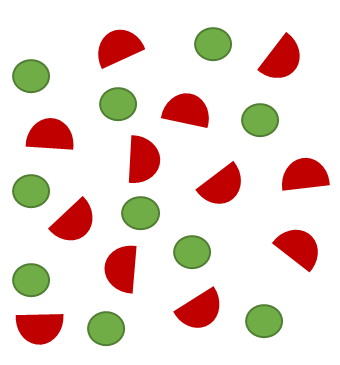 EntwicklungsbereicheChancen für die Förderung (Mögliche) Konkretisierungsprachliches und kommunikatives 
Handeln1a-5e: Beachtung von Gesprächsregeln
1a-5e: Vereinfachung sprachlicher Handlungen- Tischkarte mit Ziel „Ich melde mich!“ o.ä.
- Kontrollkärtchen beim Sitznachbarn mit stummem Impuls
- Satzbausteine und Satzanfänge
- Wortfelder, Begriffsübersicht mit Erklärungen
- Klären von Begriffen wie „Lösung“ oder „Niederschlag“, die mehrfache unterschiedliche Bedeutungen haben
- Kooperative Schreibmöglichkeiten
- Kein „öffentliches“ Schreiben